Work Paper CODEAppliances and Plug LoadsRevision # 2Natural Resources Defense Council Clothes Washer RecyclingAt-a-Glance SummaryDocument Revision HistoryCommission Staff Review and Comment HistoryTable of ContentsAt-a-Glance SummaryDocument Revision HistoryTable of ContentsSection 1. General Measure & Baseline DataProduct MeasuresProgram Implementation OverviewProduct Parameter DataSection 2. Calculation Methods	2.1. Program Implementation Analysis	2.2. Energy Savings Estimation Methodologies		2.2.1 Electric Energy Savings Estimation Methodologies		2.2.2 Demand Savings Estimation Methodologies		2.2.3 Gas Energy Savings Estimation Methodologies	2.3. Water Savings Estimation MethodologiesDemand Reduction Estimation Methodologies	2.4 Gas Energy Savings Estimation MethodologiesSection 3. Load ShapesSection 4. Base Case, Measure, and Installation Costs	4.1 Base Case(s) Costs	4.2 Measure Case Costs	4.3 Installation/Labor Costs	4.4 Incremental & Full Measure CostsSection 5. Additional Data Needs	5.1 Interim Work Paper Status	5.2 Data Collection NeedsAppendix 1 – Supplemental FilesAppendix 2 – CalTF and Commission Staff Comments/ReviewAppendix 3 – Measure Application Type DefinitionsAppendix 4 – CPUC Quality MetricsAppendix 5 – DEER Resources Flow ChartReferencesGeneral Measure & Baseline DataProduct MeasuresGeneral DescriptionThis work paper describes the early retirement of a used, inefficient top-loading clothes washer so that it can no longer remain in service and therefore, is diverted from the secondary or used appliance market. Essentially, this measure aims to prevent the transfer of older, less efficient clothes washers to another location within the utilities’ service territory when it is no longer needed in a participant’s home.  Technical DescriptionClothes washers use significant amounts of both energy and water. Water is used during the cleaning process, and energy is used to heat water for use in some cleaning cycles, agitate clothes to remove dirt and stains, and spin clothes to remove excess moisture. The latter significantly impacts the energy use of clothes dryers as well. Older, top-loading clothes washers represent up to 20 percent of a household’s indoor water usage and 10 percent of a household’s overall water use. According to the 2012 California Lighting and Appliance Saturation Study (CLASS), more than two-thirds of residential clothes washers in use are top-loading machines, which generally are the greatest consumers of both water and energy. Further, nearly 55 percent of top-loading machines in use are more than 10 years old—purchased well before the most recent efficiency standards became effective.Historically, top-loading clothes washers (typically, vertical-axis) contained a center agitator to remove dirt and stains from clothes. Within the last few years, more efficient top-loaders that use impeller technology (instead of a center agitator) have entered the market. Yet many of these “legacy design” top-loaders with center agitators remain in use. Newer top-loaders with impellers typically use less water and energy than conventionally-designed top-loaders, where the center agitator physically agitates the clothes. In contrast, newer, more efficient top-loaders with impeller technology utilize a moving plate to swirl the water and clothes around. Today’s top-loaders also generally have faster spin speeds, which result in better water extraction and reduce the energy needed for drying.  There are nearly 1 million new clothes washers purchased in California each year, and many of these purchases likely are replacing old, inefficient top-loaders. There is a key near-term opportunity to ensure that these old, inefficient clothes washers being replaced are recycled instead of being sold or given away to a recipient household—surveys suggest more than half of working top-loading clothes washers being replaced likely remain in use through the secondary market.Program Implementation OverviewImplementation MethodsThis measure would involve downstream program delivery whereby customers receive a monetary incentive for allowing retailers to pick up qualified old clothes washers during delivery of a new clothes washer. Vendors would then retrieve these units from retailer warehouses for demanufacturing and recycling. This is the preferred approach as the recycling pick-up is coincident with delivery of the new washer, thus reducing burdens on the customer and eliminating costs associated with a separate pick-up.      A second option would be to allow for the scheduling of used clothes washer pick-up in the same manner as existing utility recycling programs for refrigerators and freezers. This approach would enable customers who purchase their new clothes washers from a non-participating retailer or customers with second units to receive a rebate for recycling their units. Transportation and administrative costs with this option, however, would be higher.  A midstream incentive that provides a rebate to retailers and/or appliance delivery/pick-up vendors in exchange for used clothes washers that meet the necessary specifications also may be implemented. Interviews with industry experts suggest that 25% of the used clothes washers that recyclers receive from retailers and residential households are resold and remain in use. More broadly, approximately 30-40% of all used appliances picked up by retailers are resold instead of recycled.Program Restrictions and GuidelinesEligible units for this program are working, top-loading residential clothes washers with a center agitator (example shown in Figure 1). These types of clothes washers are typically found in single-family homes and in individual units and laundry common areas in multi-family buildings. 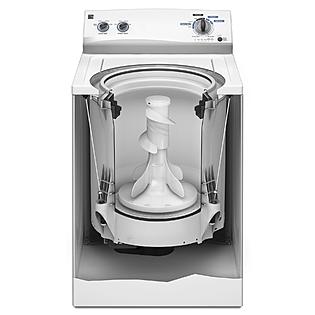 Figure . Residential top-loading clothes washer with center agitatorMeasure Application TypeAs this measure seeks the removal of working, inefficient clothes washers from service by preventing them from entering the secondary market, it is early retirement (ER). Implementation RequirementsImplementer will need to verify clothes washer type and working condition during pick-up at customer household to ensure eligibility. Additionally, implementation and subsequent EM&V will support data collection on baseline energy consumption, address questions raised about the secondary market, and inform future work paper revisions.    Product Parameter DataDEER Data The DEER does not include measures for inefficient clothes washers. There is a remaining useful life (RUL) value for high efficiency clothes washers in DEER2011, which is utilized here as there is no other DEER data available.The DEER does not include any energy savings estimates for this measure, but DEER2011 does include measures for refrigerator and freezer recycling. The unit energy savings analysis presented here for clothes washers attempts to follow the DEER methodology for these appliance recycling measures. However, clothes washer data limitations (e.g., lack of robust metering data, participant/nonparticipant surveys) preclude an exact replication of the methodology.         Table 1. DEER Difference SummaryNet-to-GrossTable 2.  DEER Net-to-Gross RatiosAccording to DEER2011, the default that would apply to this measure is 0.7. Per the savings methodology presented in the Work Order 35 report (WO35) and the National Renewable Energy Laboratory’s Uniform Methods Project, which are specific to refrigerator/freezer recycling, the gross savings estimate for this measure includes secondary market impacts. The net savings for this measure excludes the savings that would come from units that would have been recycled in the absence of the program.CPUC staff commented that using a net-to-gross ratio other than the residential default value would not be appropriate for this measure. Accordingly, the DEER default value of 0.7 is applied to this measure.   Effective Useful Life / Remaining Useful LifeTable 3.  DEER EUL Values/MethodologyCPUC staff commented that a RUL of 1/3 EUL is a good starting point; however, additional research into the secondary market should be conducted to determine whether used appliances are typically refurbished in a manner that extends their life. This comment is addressed in the proposed research plan attached in Section 5.2 of this work paper.In-Service Rate / First Year Installation Rate:Table 4. Installation RateREADi Technology FieldsTable 5. READi Tech IDsCodes & Standards Requirements Base Case and Measure InformationThe California Title 20 standard requires that all top-loading standard size (≥ 1.6 cu. ft) clothes washers meet the minimum standards in Table 6 after the effective dates listed. The Title 20 standard for residential clothes washers is equivalent to the federal standard due to federal preemption. The Title 20 standard is used for calculating secondary market impacts, and the unit energy savings under this scenario is derived from the standard going into effect on March 7, 2015.  The March 2015 standards are equivalent to a modified energy factor (MEF) of 1.72 and a water factor (WF) of 8.0 under the previous methodology. The new energy and water metrics, integrated modified energy factor (IMEF) and integrated water factor (IWF), mainly differ from the prior metrics used, MEF and WF, due to the addition of standby and off-mode energy consumption.IMEF has units expressed in cubic ft/kWh/cycle and is defined below. C represents the clothes washer capacity in cubic ft, ETE represents the total machine electrical and hot water energy consumption in kWh, DE  represents the energy consumption for removal of moisture from test load in kWh, and ETLP represents the combined low-power mode energy consumption in kWh.        IWF has units expressed in gallons/cycle/cubic ft and is defined below. QT represents total weighted water consumption for all cycles, and C represents the clothes washer capacity in cubic ft.Table . California Title 20 Code for Residential Clothes WashersRelevant EM&V StudiesWhile there are no known EM&V studies for a clothes washer recycling program specifically (as there are no known clothes washer recycling incentive programs), refrigerator/freezer recycling EM&V studies were reviewed to develop this work paper. The methodology for calculating gross and net unit energy savings is based off Appliance Recycling Program Impact Evaluation, Volume 1: Report, Work Order 35 (2014), prepared for the CPUC by KEMA. Clothes washer metering data of energy and water consumption for the base case comes from The Cadmus Group, Residential Retrofit High Impact Measure Evaluation Report (2010). Additionally, the ADM Associates et al., Evaluation Study of the 2004-05 Statewide Appliance Recycling Program was reviewed to better understand the savings methodology for existing recycling programs for refrigerators and freezers.      Relevant Work Paper DispositionsThere are no known past or current work papers for clothes washer recycling. However, Clothes Washers for Residential Applications (3.2 MEF & 3.0 WF) WPSCGREAP140211A Rev 0, High Efficiency Clothes Washers Residential PGECOAPP114 Rev 3, High Efficiency Clothes Washers PGECOAPP127 Rev 0 and Rev 1, and Refrigerator or Freezer Recycling PGECOAPP119 Rev 5 were reviewed for content and applicability to this measure. Specifically, the methodology presented here for determining Title 20 unit energy consumption, including DHW/dryer fuel share and usage cycles per year, is consistent with the existing SCG and PGE clothes washer work papers. The methodology for determining interactive effects and the calculation for energy demand savings for this work paper are consistent with the approaches used in PGECOAPP127 Rev 1.  Other Sources for non-DEER MethodsIn addition to the aforementioned sources, the methodology for this work paper, especially for secondary market impacts, was informed by the National Renewable Energy Laboratory (NREL) Uniform Methods Project’s (UMP) Chapter 7. Refrigerator Recycling Evaluation Protocol (2013).To calculate the annual unit energy consumption, the number of annual clothes washer cycles for single-family homes and multi-family in unit as well as the per cycle energy and water consumption for a clothes washer meeting the Title 20 standard comes from the 2012 DOE Residential Clothes Washer Technical Support Document (TSD). The number of annual clothes washer cycles for multi-family common area laundry is from the 2014 DOE Commercial Clothes Washer TSD. This is consistent with the existing high efficiency clothes washer work papers as previously described in Section 1.3.4. CPUC staff commented that previous evaluations (e.g., 2006-2008 High Impact Measure Evaluation Report) and the CLASS report should be examined for information on annual clothes washer cycles and other data that may present a more reasonable estimate of energy use. As described in Section 1.3.3, the High Impact Measure report is used to estimate the energy and water usage of the base case. While the CLASS report does contain data on the average energy factor of clothes washers in households, this data is based on information matched from the appliance efficiency database and not based on in-situ metering studies. Metering data from the High Impact Measure report is used in lieu of the CLASS data because the existing appliance recycling program relies on metering studies to evaluate energy savings. Additionally, the CLASS report does not contain data on the number of annual clothes washer cycles. Data from the 2009 California Residential Appliance Saturation Study (RASS) is used to inform the population weights of dryer and domestic hot water heating fuel sources for each IOU. Although the RASS has data on annual clothes washer cycles, the DOE TSDs are used instead because existing clothes washer work papers use these values. It is for this same reason that the annual clothes washer cycles from the 2010 High Impact Measure Evaluation Report are not used. Additionally, while the RASS does have metering data for clothes washers, it does not specify the proportion of hot water heating and dryer energy consumption that results from clothes washing. This information is critical because the overwhelming majority of the energy consumption attributable to clothes washers is derived from hot water and dryer energy usage (approximately 92%-95% combined).Calculation MethodsCPUC staff commented on an earlier work paper abstract for this measure, which proposed an energy savings estimation methodology that included the energy embedded in water. Because water-energy nexus savings are not approved for current work papers, the methodology presented in this section no longer includes consideration of embedded energy savings. Program Implementation AnalysisTable 7. Baseline by Measure Application TypeThere is no energy savings associated with a second baseline because there would be no savings attributable to the program once the used clothes washer becomes inoperable in a recipient household.  Energy Savings Estimation MethodologiesGross savings for this measure is defined as the difference in energy consumption with the program and without the program as shown in Table 8. Without the program, it is assumed that the used clothes washer remains in use at a recipient household through the secondary market. With the program, the average energy consumption of the recipient household is weighted by the three scenarios that would result from the removal of used clothes washers by the program: Recipient household does not purchase a clothes washer (UEC = 0); Recipient household purchases a Title 20 clothes washer (UEC = Title 20 UEC); and Recipient household purchases a used clothes washer (UEC = base UEC).In the absence of primary research data, the NREL UMP recommends that evaluators assume that half of recipient households find an alternate unit, with half of those alternate units being a similar used appliance and half being a new standard efficiency unit. Because there is no primary research available, those weights are utilized in the analysis for this work paper. CPUC staff commented on the savings analysis used in an earlier work paper abstract for this measure, which neglected to account for secondary market impacts. As described above, the energy savings methodology now includes an assessment of these impacts. Due to the lack of secondary market research specific to clothes washers, the methodology follows the refrigerator recycling approach of the NREL UMP. Additionally, Section 5.2 of this work paper includes a proposed research plan that identifies key questions related to the secondary clothes washer market that once answered will better inform energy savings estimates for this measure.    Table . Description of Simplified Gross Savings CalculationNet savings is equal to gross savings minus free ridership (i.e., units that would have been destroyed without the measure). The approach for determining gross and net energy savings presented here are consistent with the CPUC’s legal decision outlined in Appendix A of Decision D. 11-07-030. Savings attributable to the measure result from units that would remain on the grid absent the recycling program and are discounted by the weighted average of the recipient household scenarios. Please refer to Figure 2 for the evaluation schematic of net energy savings. CPUC staff commented on an earlier work paper abstract for this measure, which identified that 16% of households keep and still use their old clothes washer. Because there is no additional data at present to validate this information, the work paper analysis does not claim any savings from used clothes washers retained for use as second units. Additionally, this anecdote is identified for further investigation in the proposed research plan included in Section 5.2 of this work paper.  Figure . Net Savings Evaluation Schematic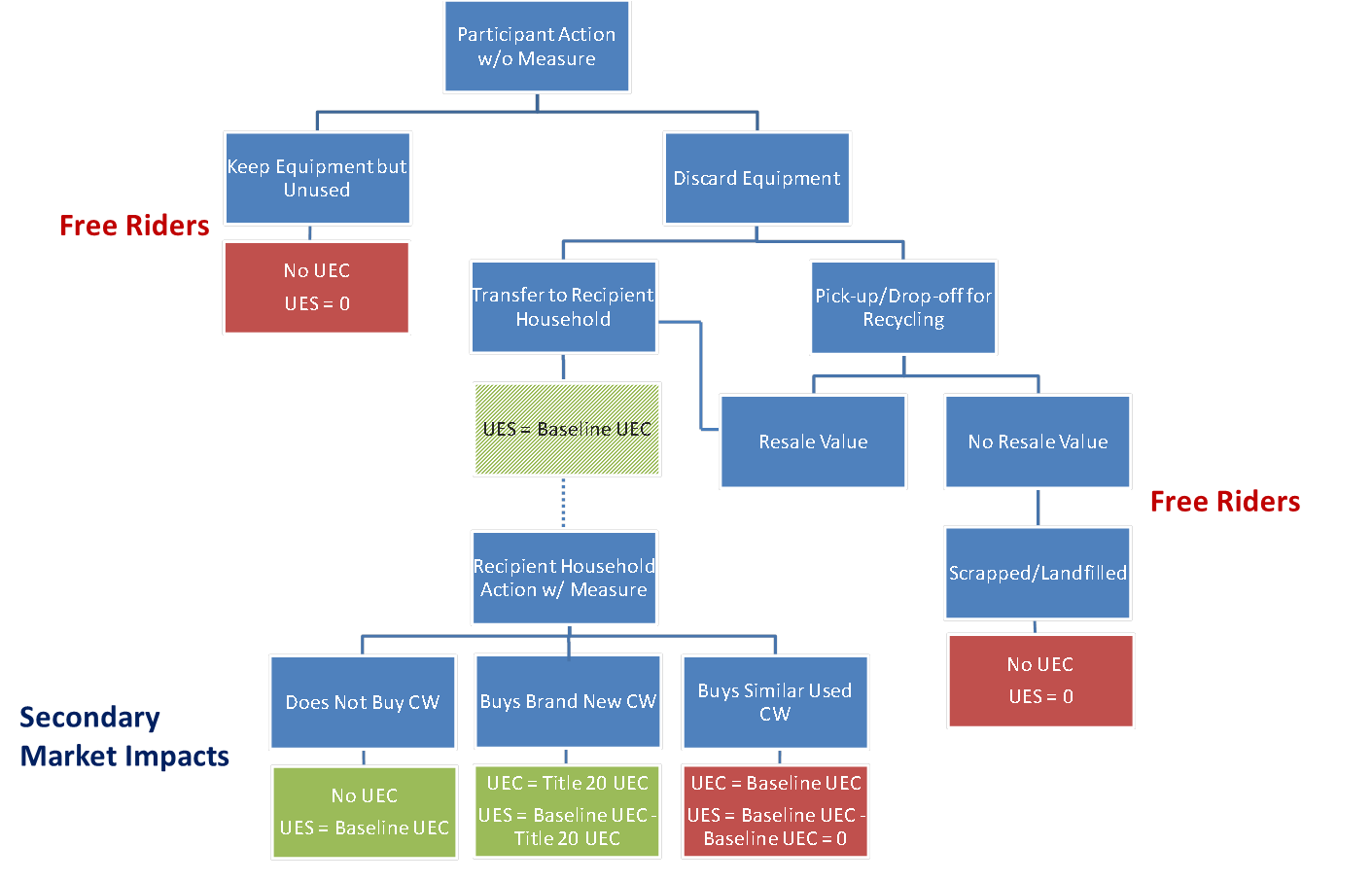 The clothes washer energy and demand savings for the base case are calculated from energy and water consumption values from the 2010 High Impact Measure Evaluation Report. Specifically, the average energy consumption values for non-ENERGY STAR clothes washers purchased between 2006 and 2008 in PG&E and SDG&E service territories are used as shown in Table 9. The values for these clothes washer types are used instead of average consumption values for ENERGY STAR and higher efficiency levels (e.g., CEE Tier 1, 2, or 3) because they are most likely to contain the technology type targeted by this measure (i.e., top-loading clothes washer with center agitator).There is no energy usage directly associated with the measure case because the recycled unit is no longer in operation. However, to calculate the secondary market impact of this measure (i.e., the impact on the recipient household of the used clothes washer) in the scenario where a Title 20 clothes washer is purchased in lieu of a used clothes washer, the energy use is calculated using the top-loading energy use for machines with an MEF of 1.72 as seen in Table 10. This MEF level is equivalent to the Title 20 standard for standard size, top-loading clothes washers that went into effect on March 7, 2015.CPUC staff commented that the household saturation rate of dryers are lower than that of clothes washers so an effort should be made to account for clothes washer energy use that does not include corresponding dryer energy use. According to the CLASS report, the saturation rates of clothes washers and dryers are nearly within the margin of error (clothes washers: 80.7% ± 1.6; dryers: 77% ± 2.0). As such, accounting for the very small difference in clothes washer and dryer household saturation rates would not significantly impact the savings estimates. Additionally, the DOE Test Procedure does not assume that all clothes washer loads are dried in a clothes dryer. Instead, a dryer usage factor of 0.91 is used.   Table . Average Per Cycle Energy Usage by Fuel (Source: pg. 46, 2010 High Impact Measure Evaluation Report)Table . Top Loading Standard Capacity Energy and Water Use by Cycle (Source: Tables 7.2.1 and 7.3.1, 2012 Technical Support Document for Residential Clothes Washers)Because the energy usage in Table 10 is expressed exclusively in kWh, the dryer and water heat energy values are converted into therms for the domestic hot water and dryer combinations that use gas a fuel source, which is consistent with the methodology described in existing high efficiency clothes washer work papers. For both the energy consumption associated with the base case and the Title 20 recipient household scenario, energy savings estimates are developed for the following domestic hot water and dryer combinations: electric DHW/electric dryer; electric DHW/gas dryer; gas DHW/electric dryer; and gas DHW/gas dryer. RASS fuel share distributions are considered separately for PG&E, SCE, SCG, and SDG&E (as shown in Table 11). Table . PG&E, SCE, SCG, and SDG&E DHW/Dryer Fuel Share.Because interactive effects specific to clothes washers are unavailable, the HVAC interactive effects factors for CFLs are applied to this clothes washer recycling measure following the approach described in PGECOAPP127 Rev 1. The interactive effects factors were selected for “IOU territory” (weighted by climate zone) and the “Existing” building vintage. The factors for PG&E, SCE, SCG, and SDG&E were used for the corresponding service territory (as shown in Table 12). The “all Res” building type is used for in unit clothes washers (both single and multi-family), and the “small office” building type is used for multi-family common area laundry units. Table . PG&E, SCE, SCG, and SDG&E CFL HVAC Interactive Effects FactorsThe Excel workbook in Appendix 1, entitled “NRDC_CW_Recycling_WP_rev2,” includes the detailed energy savings calculations for this work paper. Electric Energy Savings Estimation MethodologiesElectric energy savings can be achieved through reductions in machine energy use, domestic hot water use, and dryer energy use, depending on the fuel sources for the domestic hot water heater and dryer. There are electric savings attributable to all domestic hot water and dryer fuel combinations because all clothes washers have direct electric energy usage (e.g., for agitating and spinning clothes). Electric energy savings are calculated using the energy consumption values in Tables 9 and 10 and weighted by the RASS DHW/dryer fuel combinations in Table 11. Per cycle energy savings are converted into annual savings assuming 295 cycles/year for residential clothes washers in single family homes and multi-family in unit laundry in accordance with the 2012 Residential Clothes Washer TSD. Similarly, 1095 cycles/year is used to convert per cycle energy savings into annual savings for residential clothes washers in multi-family common area laundry in accordance with the 2014 Commercial Clothes Washer TSD. Whole building impacts are calculated by applying CFL interactive effects factors to the end use impacts.  Demand Reduction Estimation MethodologiesDemand savings can be achieved through reductions in machine energy use, domestic hot water use and dryer energy use, depending on the fuel source used for the domestic hot water heater and dryer. Electric demand savings are attributable to domestic hot water and dryer fuel combinations because all units have electrical machine usage. The demand savings calculation for this work paper follows the approach described in PGECOAPP127 Rev 1, which calculates demand savings using a field study conducted in multi-family laundry facilities in SCE’s service territory. The study showed that, on average, 36.7% of the cycles occurred during the period of 2pm to 5pm on weekdays; this is the coincident demand factor (CDF). The data also showed that the average washer cycle was 30 minutes. The following equation is used to estimate peak demand savings for residential clothes washers in a multi-family common area:Demand savings for PG&E, SCE, SCG, and SDG&E are calculated in this work paper using this formula. Whole building impacts are then calculated by applying the CFL interactive effects factors in Table 12 to the end use impacts. See the attachment in Appendix 1 for details.   Peak demand savings for single-family and multi-family in unit are derived from scaling the multi-family peak demand savings by annual cycles of use.Gas Energy Savings Estimation MethodologiesGas energy savings can be achieved through reductions in domestic hot water use and dryer energy use. Gas water heaters are assumed to have an efficiency of 75% per the 2012 Residential Clothes Washer TSD. Additionally, a gas correction factor of 1.12 is applied to gas dryer use due to the additional energy used by gas dryers compared to electric dryers. This correction factor also is from the 2012 Residential Clothes Washer TSD. Gas energy savings are calculated using the energy consumption values in Tables 9 and 10 and weighted by the RASS DHW/dryer fuel combinations in Table 11.Per cycle energy savings are converted into annual savings assuming 295 cycles/year for residential clothes washers in single family homes and multi-family in unit in accordance with the 2012 Residential Clothes Washer TSD. Similarly, 1095 cycles/year is used to convert per cycle energy savings into annual savings for residential clothes washers in multi-family homes in accordance with the 2014 Commercial Clothes Washer TSD. Whole building impacts were calculated by applying CFL interactive effects factors to the end use impacts.    Water Savings Estimation MethodologiesSignificant water savings will be realized by this measure due to the high water consumption of old top-loading clothes washers. Waters savings estimates are:Single Family / Multi-family in unit: 7,013 gallons per yearMulti-family common area: 26,031 gallons per yearWater savings are calculated according to the methodology described in Section 2.2. The water savings for the base case are calculated using the per cycle water consumption values for non-ENERGY STAR clothes washers purchased between 2006 and 2008 in PG&E and SDG&E service territories as found in the 2010 High Impact Measure Evaluation Report and shown in Table 13. Table . Average Per Cycle Water Usage (Source: pg. 42, 2010 High Impact Measure Evaluation Report)Per cycle water consumption is converted into annual consumption assuming 295 cycles/year for residential clothes washers in single family homes and multi-family in unit in accordance with the 2012 Residential Clothes Washer TSD. Similarly, 1095 cycles/year is used to convert per cycle energy savings into annual savings for residential clothes washers in multi-family laundry in accordance with the 2014 Commercial Clothes Washer TSD.There is no water usage directly associated with the measure case because the recycled unit is no longer in operation. However, as described in Section 2.2, the savings for this measure includes consideration of secondary market impacts (i.e., the impact on the recipient household of the used clothes washer), specifically three possible scenarios for a recipient household: (1) does not purchase a clothes washer; (2) purchases a Title 20 clothes washer; and (3) purchases a used clothes washer. These scenarios are weighted according to the NREL UMP recommendations due to a lack of secondary market research specific to clothes washers.    To calculate the secondary market impact of this measure in the scenario where a Title 20 clothes washer is purchased, the water use is calculated using the top-loading water use for machines with an MEF of 1.72 as seen in Table 10. This MEF level is equivalent to the Title 20 standard for standard size, top-loading clothes washers that went into effect on March 7, 2015.The Excel workbook in Appendix 1, entitled “NRDC_CW_Recycling_WP_rev2,” includes the detailed water savings calculations for this work paper. Load ShapesThe occupancy type most applicable to this measure is the residential target sector, and the load shape that most closely fits is DEER:Res_ClothesDishWasher. The E3 Calculator contains a fixed set of load shapes selections that are the combination of the hourly avoided costs and the load shape data that was available at the time of the tool’s creation. Base Case, Measure, and Installation CostsTable . Measure cost summary by application type* IMC may be useful for determining program incentive.The only costs for this measure are the program administration cost and program incentive cost.Base Case(s) CostsThe base case cost for this measure is zero because this is discretionary removal of the customers’ existing equipment.Measure Case Costs Customer does not incur any cost for participating in the program. Therefore, the measure case cost is zero.Installation/Labor CostsThere are no applicable installation/labor costs for this measure.Incremental & Full Measure CostsThere are no applicable incremental or full measure costs.Additional Data Needs Interim Work Paper StatusInterim work paper approval is not being sought for this work paper because implementation and subsequent EM&V is needed to support baseline energy consumption assumptions, secondary market impacts, and an appropriate NTG value. Data Collection NeedsPlease see the attached document for additional information on research objectives and questions that should be addressed through a research plan to evaluate the viability of energy and water savings for this measure. Appendix 1 - Supplemental FilesAppendix 2 – CalTF and Commission Staff Comments / ReviewResponses to Commission Staff comments also are included in the attached document.Appendix 3 - Measure Application Type DefinitionsThe DEER Measure Cost Data Users Guide found on www.deeresources.com under DEER2011 Database Format hyperlink, DEER2011 for 13-14, spreadsheet SPTdata_format-V0.97.xls, defines the measure application type terms as follows:Measure Application TypeBaseline Technologies for UES and Cost calculationsMeasure cost overview developed by SCE:Appendix 4 – CPUC Quality MetricsCPUC workpaper development actions to ensure quality are listed below, adapted from ex ante implementation scoring metrics described in Attachment 7 of Decision (D).13-09-023.  The corresponding scoring metrics are shown below.Appendix 5 – DEER Resources Flow ChartReferences Measure description Recycling of working, used inefficient clothes washersProgram delivery methodDownstream or midstreamMeasure application typeEarly Retirement (ER)Base case descriptionTop-loading clothes washer with center agitator remains in useEnergy and demand impact common units EachPeak Demand Reduction(kW/unit)PG&E:  SFm/MFm In Unit: 0.3010 kW             MFm Common Area: 1.1550 kWSCE:    SFm/MFm In Unit: 0.1621 kW             MFm Common Area: 0.6379 kW SCG:    SFm/MFm In Unit: 0.1309 kW             MFm Common Area: 0.5033 kW SDG&E: SFm/MFm In Unit: 0.1768 kW              MFm Common Area: 0.7293 kW Energy savings(Base case – Measure)(kWh/unit)PG&E:  SFm/MFm In Unit: 591.16 kWh             MFm Common Area: 1988.11 kWhSCE:    SFm/MFm In Unit: 312.46 kWh             MFm Common Area: 1073.59 kWhSCG:    SFm/MFm In Unit: 246.52 kWh             MFm Common Area: 847.00 kWh SDG&E: SFm/MFm In Unit: 326.01 kWh              MFm Common Area: 1186.58 kWhGas savings(Base case – Measure)(therms/unit)PG&E:  SFm/MFm In Unit: 4.31 therms             MFm Common Area: 49.04 thermsSCE:    SFm/MFm In Unit: 18.61 therms             MFm Common Area: 83.71 therms SCG:    SFm/MFm In Unit: 21.42 therms             MFm Common Area: 91.07 therms SDG&E: SFm/MFm In Unit: 17.37 therms              MFm Common Area: 80.79 thermsWater savings 
(Base case – Measure)
(gallons/unit)SFm/MFm In Unit:  7,013 gallonsMFm Common Area: 26,031 gallonsFull measure cost($/unit)$0Incremental measure cost ($/unit)$0Effective useful life (years)3.67 years Net-to-gross ratio(s) 0.70 Important commentsRevision #	Revision Date	Section-by-Section Description of RevisionsAuthor (Name, PA)002/13/2015Original work paper releaseBen Chou, NRDC104/14/2015At-a-glance summary – Included water savings per unitSection 1.2 – Removed vintage eligibility requirementSections 1.3.1, 1.3.5, 2, 2.2 – Included discussion of CPUC staff commentsSection 2.3 – Added discussion of water savings methodologiesSection 5.2 – Modified to include proposed research plan to support this measureBen Chou, NRDC206/04/2015At-a-glance summary – Added savings numbers by utilitySection 1.3.4 – Added reference to newly revised high efficiency clothes washer work paper (PGECOAPP127 R1)Sections 1.3.5, 2.2.1, 2.2.3, 2.3 – Updated annual cycles for MFm common area laundrySection 2.2 – Revised Table 11 to include DHW/dryer fuel share distributions by utility and revised Table 12 to include CFL HVAC interactive effects factors by utilitySection 2.2.2 – Demand savings calculation updated to follow PGECOAPP127 R1 approachSection 2.3 – Revised water savings based on new MFm common area laundry annual cyclesAppendix 1 – Updated savings calculation spreadsheetAppendix 2 – Updated to include April 2015 CalTF commentsBen Chou, NRDCRevision #	Date Submitted to Commission StaffDate Comments ReceivedCommission Staff CommentsAbstractOctober 2014October 2014See Appendix 2DEER Used in Work Paper Approach?Modified DEER methodologyNoScaled DEER measureNoDEER base case usedNoDEER measure case usedNoDEER building types UsedSFm, MFmDEER operating hours usedNoReason for Deviation from DEERDEER does not contain this type of measure.DEER VersionDEER 2011DEER ID and Measure Name (Sample)TBDFrom DEER TablesFrom DEER TablesFrom DEER TablesFrom DEER TablesFrom DEER TablesFrom DEER TablesNTGR_ID Description Sector Building TypeNTGProgram DeliveryAll-Default<=2yrsAll other EEM with no evaluated NTGR; new technology in program for 2 or fewer yearsAllAny0.7AllREADi EUL IDMarketEnd UseMeasureEUL (Years)RUL (Years)Appl-EffCWResAppPlug-LaundryHigh Efficiency Clothes Washer113.67From DEER TablesFrom DEER TablesFrom DEER TablesFrom DEER TablesFrom DEER TablesFrom DEER TablesGSIA_ID Description Sector Building TypeGSIA ValueProgram DeliveryDef-GSIADefault GSIAAnyAny1.0AnyREADi Field NameValues included in this workpaperMeasure Case UseCategoryAppliances and Plug LoadsMeasure Case UseSubCatsLaundry AppliancesMeasure Case TechGroupsCleaning EquipmentMeasure Case TechTypesClothes washerBase Case TechGroupsCleaning EquipmentBase Case TechTypesClothes washerWasher TypeCapacityMinimum Integrated Modified Energy Factor (IMEF)Minimum Integrated Modified Energy Factor (IMEF)Minimum Integrated Water Factor (IWF)Minimum Integrated Water Factor (IWF)Washer TypeCapacityEffective 3/7/15Effective 1/1/18Effective 3/7/15Effective 1/1/18Top-loadingStandard (≥ 1.6 cu. ft)1.291.578.46.5Measure Application TypeBaselineBaseline Technology DurationERFirstTop-loading residential clothes washer w/ center agitator3.67ERSecondN/AN/AUnit DispositionLocationConsumption Without Program (A)Consumption With Program (B)Gross Savings = (A – B)Kept but UnusedParticipant HouseholdNo consumptionNo consumptionNo savingsTransferred from Participant HouseholdRecipient HouseholdBase UECWeighted UEC based on recipient household action given removal of program unitsUECA – UECBEfficiencyWater Heating Fuel Use/CycleWater Heating Fuel Use/CycleDryer Usage/CycleDryer Usage/CycleClothes Washer Usage/CycleThermkWhThermkWhkWhNon-ENERGY STAR0.030.580.143.660.21MEFVolumeEnergy Use (kWh/cycle)Energy Use (kWh/cycle)Energy Use (kWh/cycle)Water Use (gal/cycle)MEFVolumeMachineDryerWater HeatWater Use (gal/cycle)1.263.090.2792.161.2430.61.403.380.2812.430.7433.51.723.380.2281.690.6928.51.803.760.0821.411.2629.91.803.760.0821.411.2629.91.803.760.0821.411.2529.92.003.860.0821.380.9924.92.263.960.0771.410.6719.62.474.340.0821.390.668.5W/H and Dryer Population WeightsGas WHElectric WHPG&EPG&EPG&EGas Dryer40%0%Electric Dryer58%2%SCESCESCEGas Dryer72%0%Electric Dryer21%7%SCGSCGSCGGas Dryer78%0%Electric Dryer21%1%SDG&ESDG&ESDG&EGas Dryer66%1%Electric Dryer31%1%Building TypeHVAC FactorsHVAC FactorsHVAC FactorsBuilding TypekW/kWkWh/kWhtherm/kWhPG&EPG&EPG&EPG&ERes1.02271.3498-0.023993Small Office (MFm common area)1.05731.2199-0.0037191SCESCESCESCERes1.07091.384-0.019179Small Office (MFm common area)1.13561.2811-0.0017047SCGSCGSCGSCGRes1.07091.384-0.019179Small Office (MFm common area)1.13561.2811-0.0017047SDG&ESDG&ESDG&ESDG&ERes1.0331.276-0.018Small Office (MFm common area)1.14761.2516-0.00039308EfficiencyAverage Hot Water (gal/cycle)Average Cold Water (gal/cycle)Total Water Use (gal/cycle)Non-ENERGY STAR3.837.441.2Measure Application TypeBase Case Equipment Cost($/unit)Measure Equipment Cost ($/unit)Installation Cost ($/Unit)Incremental Measure Cost ($/unit)Full Measure Cost (1st Baseline period) ($/unit)Full Base Cost (2nd baseline period)($/unit)ROBN/AN/AN/ANCN/AN/AN/AER$0$0$0N/A*$0N/AREAN/A*CodeDescriptionCommentEREarly retirementMeasure applied while existing equipment still viable, or retrofit of existing equipmentEARRetrofit Add-onRetrofit to existing equipment without replacementROBReplace on BurnoutMeasure applied when existing equipment fails or maintenance requires replacementNCNew ConstructionMeasure applied during construction design phase as an alternative to a code-compliant standard designMeasure Application TypeBaselineBaseline Technology Measure Cost CalculationDurationERFirstExisting technologyMeasure equipment cost + labor costRUL = 1/3*EULERSecondCode or standard(-1)*(Code/standard equipment cost + labor cost)EUL - RULREAFirstExisting technologyMeasure equipment cost + labor costEULREASecondN/AN/AN/AROBFirstCode or standard(Measure equipment cost + labor cost) – (Code/standard cost + labor cost)Full EULROBSecondN/AN/AN/ANCFirstCode or standard(Measure equipment cost + labor cost) – (Code/standard cost + labor cost)Full EULNCSecondN/AN/AN/AMetricWorkpaper Development Action to Ensure Quality2Address all aspects of the Uniform Workpaper Template3aInclude appropriate program implementation background3bInclude analysis of how implementation approach influences development of ex ante values3cInclude all applicable supporting materials 3dInclude an adequate description of assumptions or calculation methods4Pursue up-front collaboration on high impact measures with Commission staff prior to formal submission for review7Include analysis of recent and relevant existing data and projects that are applicable to workpaper technologies for parameter development that reflects professional care, expertise, and experience9Appropriately incorporate DEER assumptions, methods, and values for new or modified existing measures using professional care and expertise10Incorporate cumulative experience into workpaper through inclusion of an analysis of previous activities, reviews, and direction.  (ED expects IOUs to immediately incorporate disposition guidance into workpapers to be submitted for formal review)